Специальный союз по Международной классификации товаров и услуг для регистрации знаков 
(Ниццкий союз)Комитет экспертовТридцать первая сессияЖенева, 19—23 апреля 2021 г.ПРОЕКТ ПОВЕСТКИ ДНЯподготовлен СекретариатомОткрытие сессииПринятие повестки дня 
		См. настоящий документ.Рассмотрение предложений, одобренных по итогам голосования № 1 с использованием NCLRMS
		См. NCLRMS.Рассмотрение предложений, ожидающих решения по итогам голосования № 1 с использованием NCLRMS
		См. NCLRMS.Новая процедура пересмотра с использованием NCLRMS (Система управления пересмотром Ниццкой классификации)Представление процедуры голосования № 2 
См. проект CE312, приложение 6.Рассмотрение предложения о внесении поправок в Правила процедуры Комитета экспертов 
См. проект CE312, приложение 7.Отчет об ИТ-системах, связанных с НКЛ(a)	Алфавитный перечень NCLPUB 
См. проект CE312, приложение 8.Продолжительность периода для внесения поправок в НКЛ 
		См. проект CE312, приложение 9.Вступление в силу 12-го издания НКЛСледующая сессия Комитета экспертовЗакрытие сессии[Конец документа]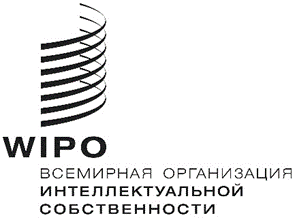 RCLIM/CE/31/1 Prov.  CLIM/CE/31/1 Prov.  CLIM/CE/31/1 Prov.  оригинал:  английскийоригинал:  английскийоригинал:  английскийдата:  18 февраля 2021 г.дата:  18 февраля 2021 г.дата:  18 февраля 2021 г.